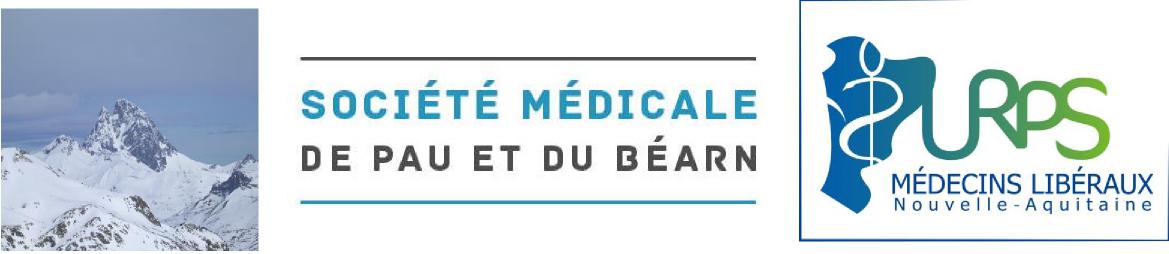 Pau, le 25 octobre 2017Chers Amis,Toujours dans un souci de suivre l’actualité médicale, pour que les médecins libéraux participent de manière active à la réflexion sur l’Assistance Médicale à la Procréation que les Espaces de Réflexion Éthique de la Nouvelle Aquitaine vont organiser dès le début de 2018 en vue des États Généraux de la Bioéthique et de la révision de la loi relative à la bioéthique en 2018-2019 :JEUDI 16 NOVEMBRE 2017 à 20 H 30 à l’IFSILe thème abordé sera :ETHIQUE ET ASSISTANCE MÉDICALE À LA PROCRÉATION 
Les médecins libéraux entre technique, droit et conseilDocteur Jacques FAUCHER - Espace Bioéthique Aquitain -Bordeaux Avec la participation de Docteur Claude UTHURRIAGUE – Biologiste au Laboratoire Bio Pyrénées à PauUn buffet sera servi à 20 H 00Venez nombreux !Bien amicalement.Le BureauEmail : administration@societe-medicale.frTELEPHONER, OU RENVOYER CE COUPON-REPONSELe Docteur 	Participera D	Ne participera pas D	à l’EPUParticipera D	Ne participera pas D	au buffetCOMPLEXE DE LA REPUBLIQUE - RUE CARNOT – PAU05.59.27.83.14